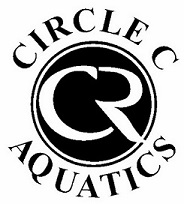 Circle C Select Swim Team Locker Room and Changing Area Policy● Deck Changing is prohibited at all times.● Use of any audio/video recording device, including cell phones, to takepictures or recordings in locker rooms or changing areas is strictly prohibited.● Except for athletes on the same team, or athletes attending the samecompetition, non-related adults are not permitted to be alone in locker rooms orchanging areas with minor athletes, unless there is an emergency situation.● Legal guardians are discouraged from entering locker rooms or changingareas. If a legal guardian does enter a locker room/changing area, it must onlybe a same-sex legal guardian and this guardian should notify a coach inadvance.● No horseplay.● No vulgar language, shouting, or gossiping in the locker rooms will be tolerated.● Respect yours and other’s privacy.● Respect other people’s property – do not touch.● Circle C Select Swim Team staff may perform sweeps of the locker rooms before, duringor after practice as deemed necessary and will always be conducted by asame-sex coach.Reporting Misconduct:Members of Circle C Select Swim Team need to feel confident their concerns are being listened to by our staff. Please follow the procedure below is your suspect there is a Bullying Incident and/or other Safe Sport concerns:● Swimmer should report misconduct or rule violations to the swimmer’s coach.● Swimmer’s coach will address the situation with involved parties and notify the Head Coach● Depending on the incident and what was found through investigation of the incident, disciplinary action will occur● The Coach and Head Coach will meet with involved parties● If the incident is sexual misconduct, parents must report the incident via the link below● A Circle C Incident Report will be filled out and electronically stored● Report abuse to local law enforcement, USA Swimming and U.S. Center forSafeSport.● usasswimming.org/report● uscenterforsafesport.org